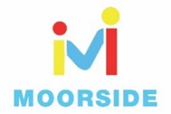 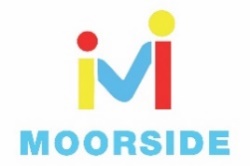 Year 1 Literacy Home Learning WC 29-6-20Reading Monday - Read some books at home or online and share your thoughts. Complete a book review for one of the books that you have read. 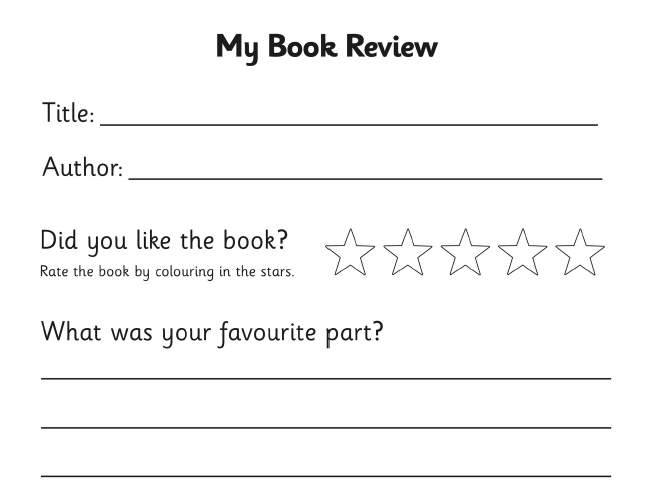 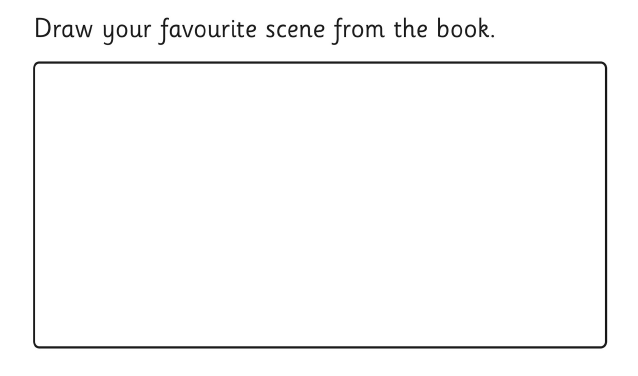 TuesdayComplete Reading Eggs tasks.WednesdayComplete the Year reading comprehension ‘The Forest Sports Day’ on Classroom Secrets.https://kids.classroomsecrets.co.uk/resource/animals-year-1-reading-comprehension-the-forest-sports-day/ThursdayComplete Reading Eggs tasks.FridayComplete ‘Layers of the Ocean’ comprehension – page 3.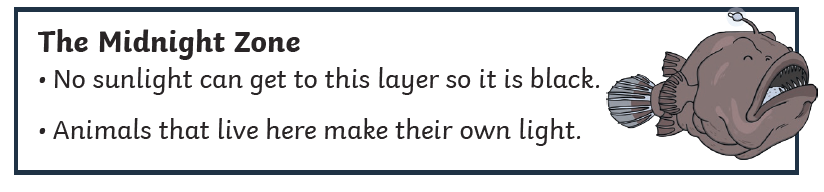 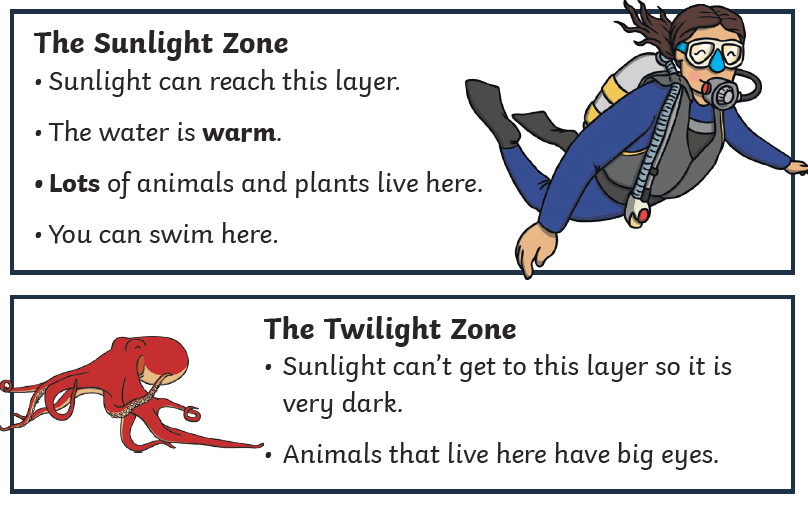 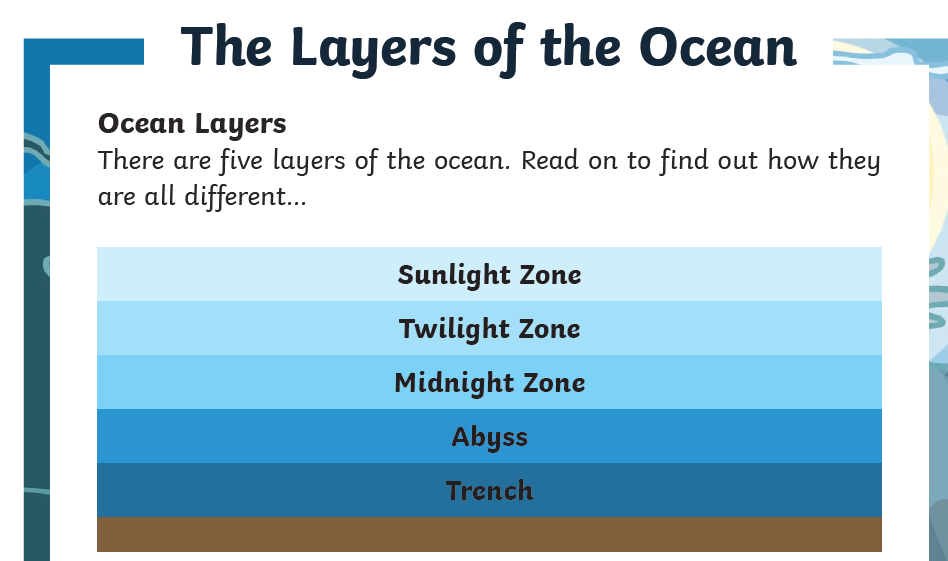 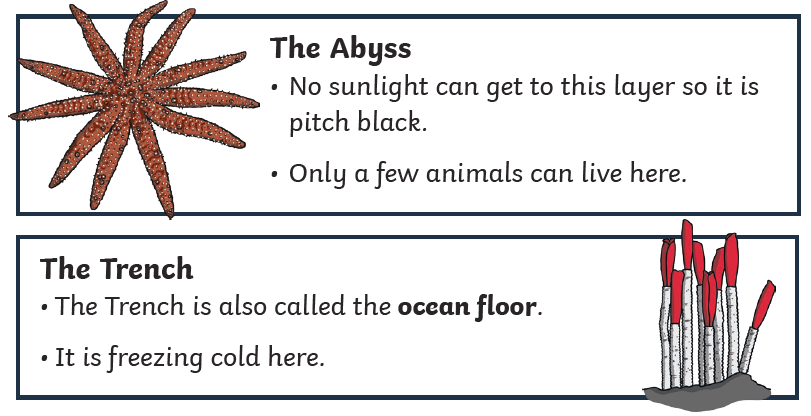 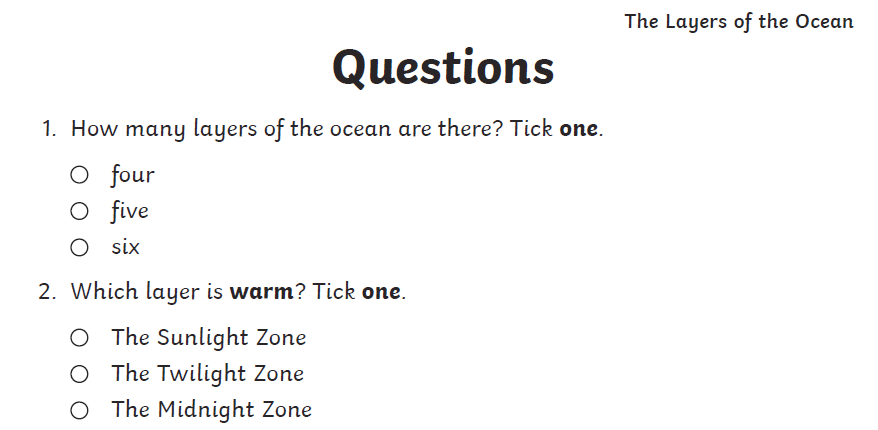 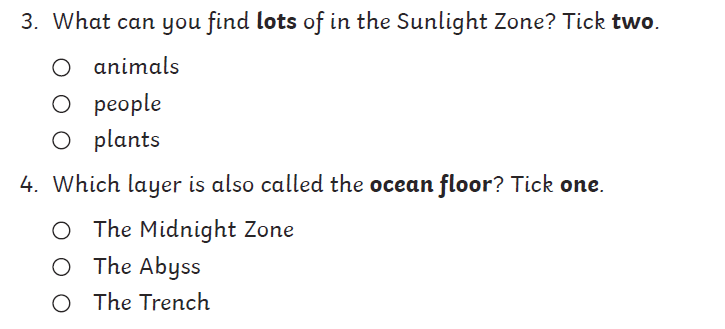 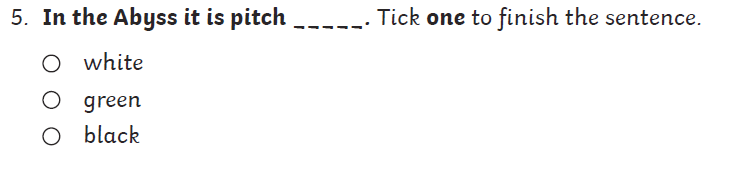 Writing - This week our focus story is ‘Jack and the Beanstalk’.Monday Read or watch the story then order the pictures in your work book and write what is happening in each part of the story.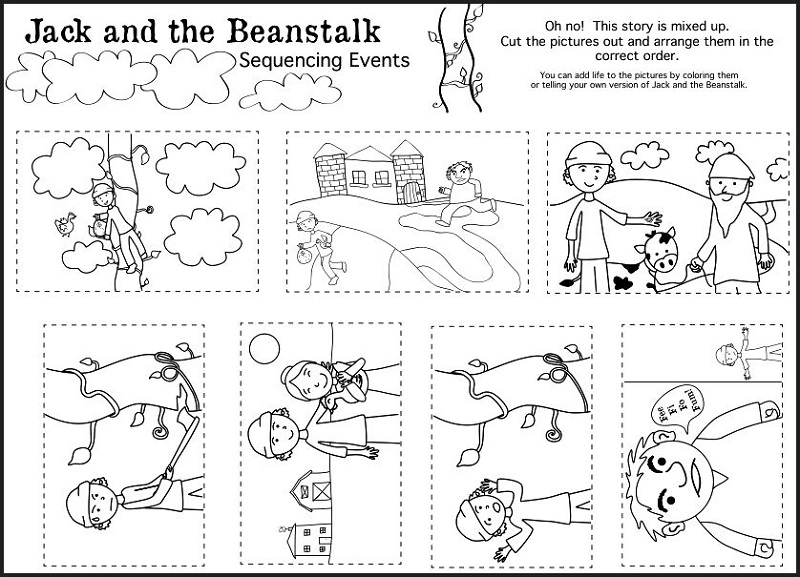 TuesdayWrite some words / phrases to describe the Jack, the egg and the hen (remember to use adjectives).  Think about his personality as well as describing how he looked eg ‘Jack was clever because he was able to trick the giant.’ or ‘Jack was brave to climb the beanstalk because it was very high and he didn’t know what was at the top.’. 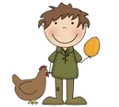 Jack was ______________________________________________________________________________________________________________________________________________________________________________________________________________________________________________________________________________________________WednesdayIt was dangerous for Jack to climb up the beanstalk.Create a poster warning other children about the dangers of climbing up the beanstalk.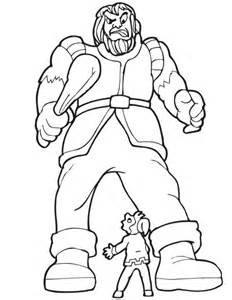 ____________________________________________________________________________________________________________________________________________________________________________________________________________________________________________________________________________________________________________ThursdayWhen Jack was being chased, what might Jack and the Giant be saying?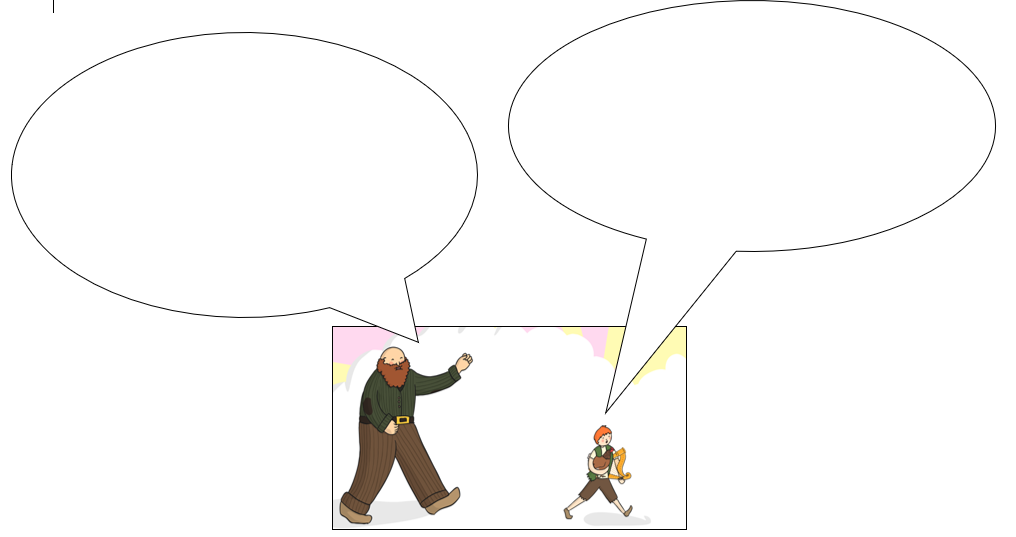 Friday – Task 1 - Use the clues to complete the crossword.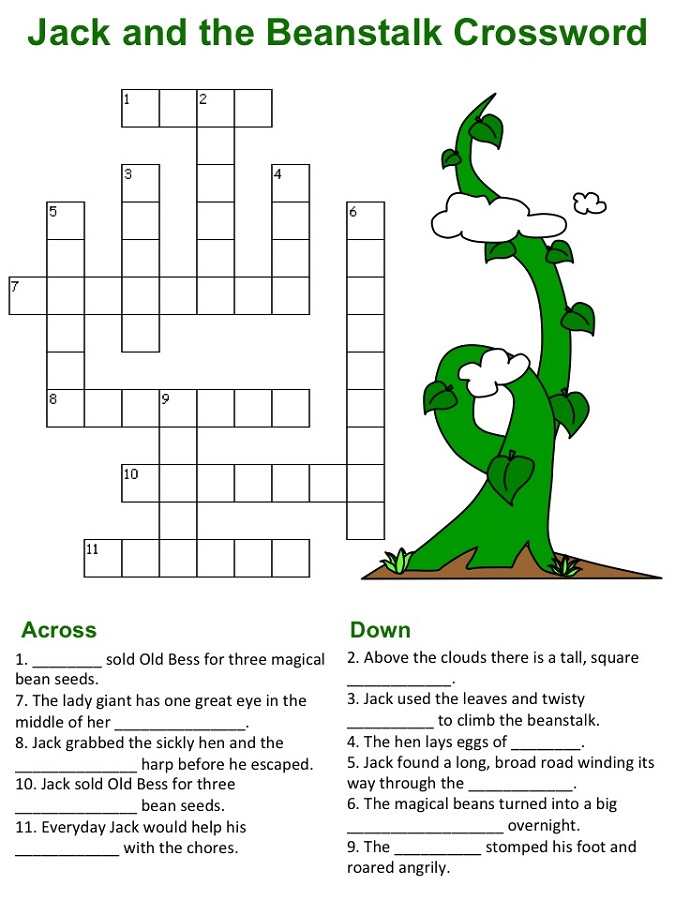 Crossword wordsmother			singing					castle						          vines				Jackforehead				gold					beanstalk                     giant				    clouds				magicalFriday – Task 2 – AdjectivesAdjectives describe nouns. Write 2 adjectives to describe each picture.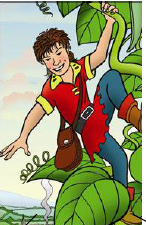 ___________________________________________________ 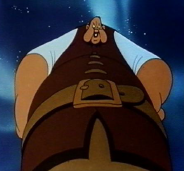 __________________________________________________ 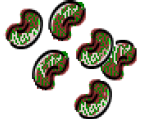 __________________________________________________ 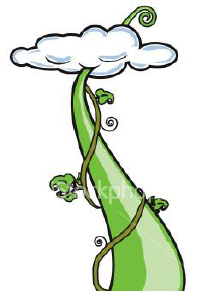 __________________________________________________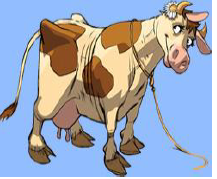 __________________________________________________  Phonics Monday – alternative spellings for /ew/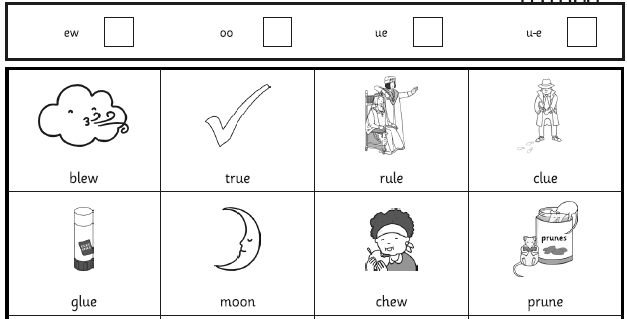 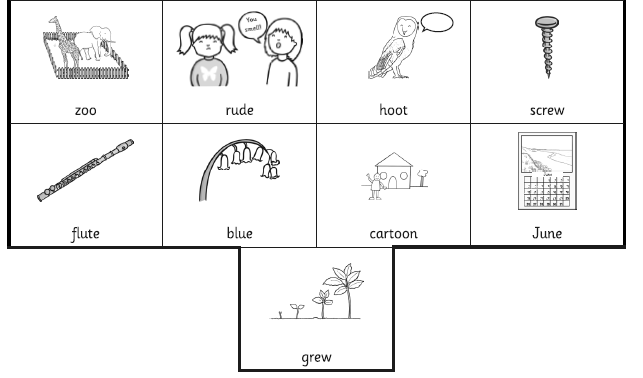 Phonics Tuesday – Split digraph o-e revision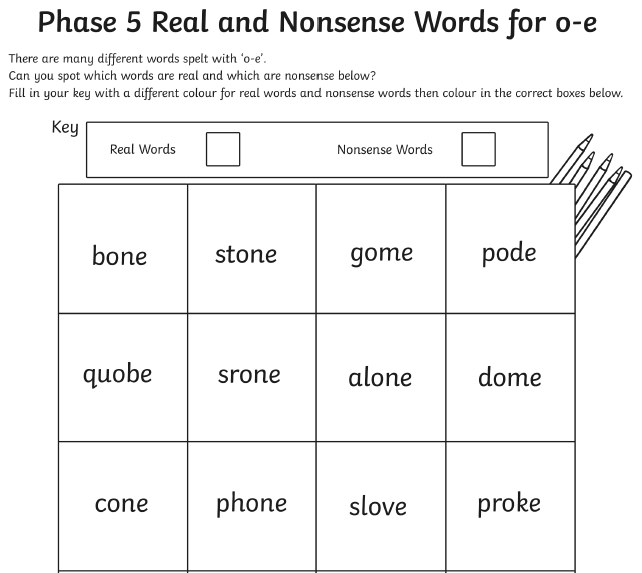 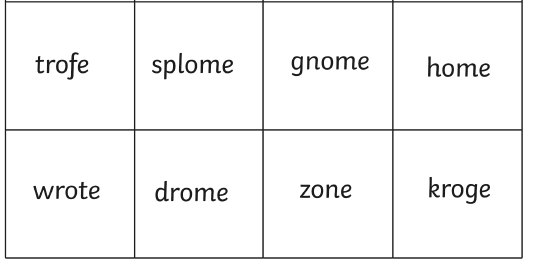 Phonics Wednesday – The /ir/ sound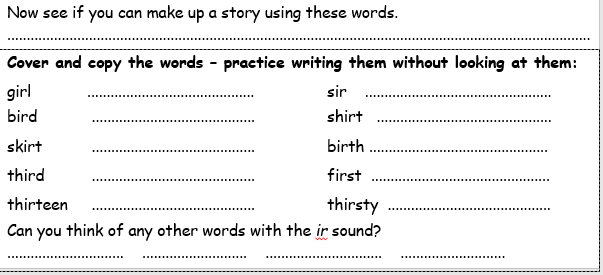 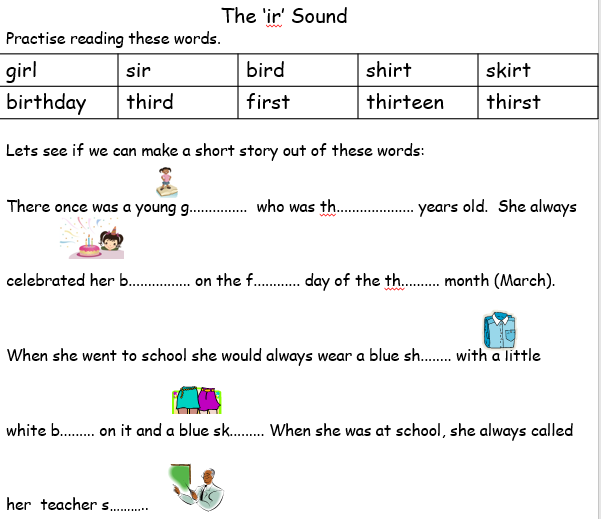 Phonics Thursday – Phase 5 revision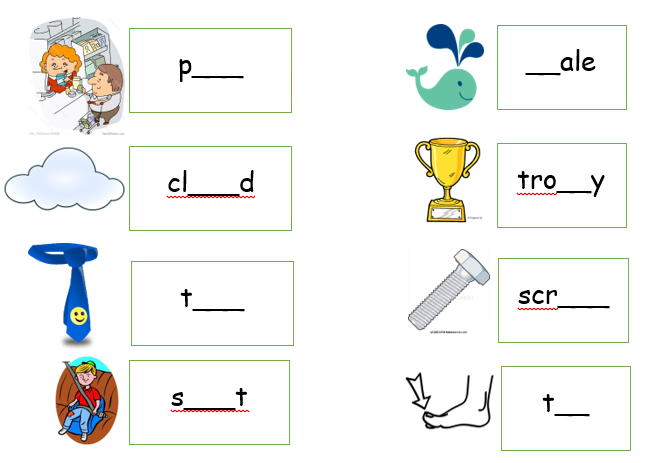 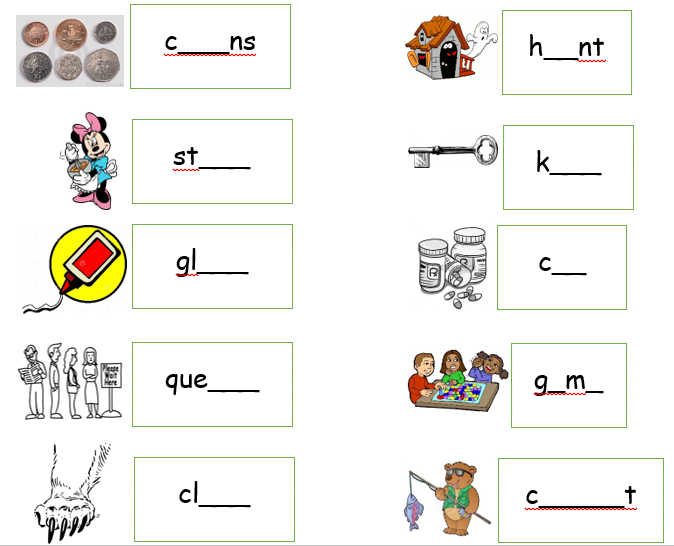 Friday – SPAG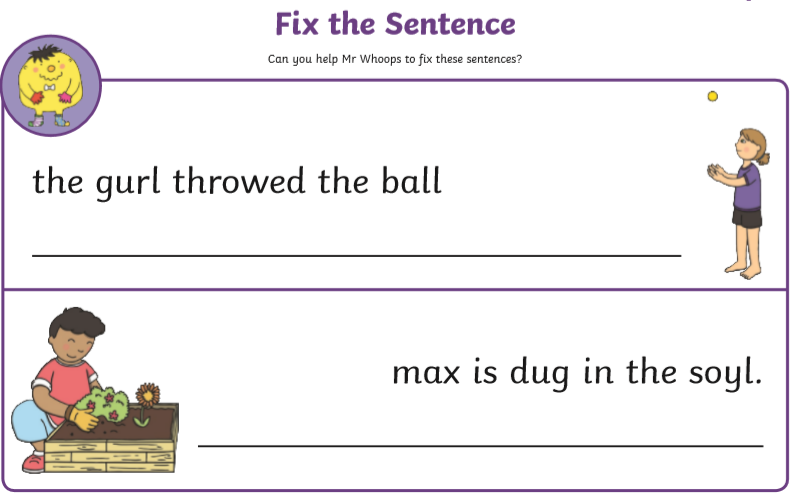 Friday – high frequency words handwriting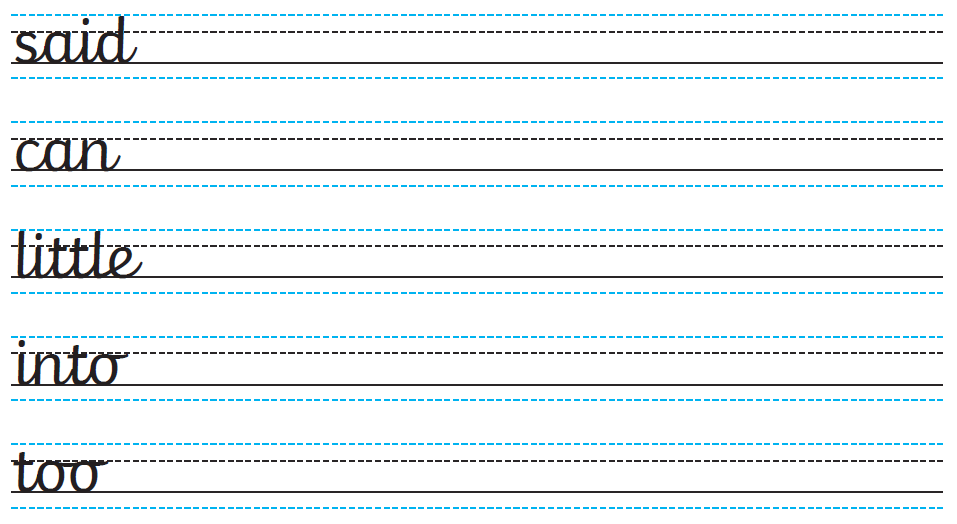 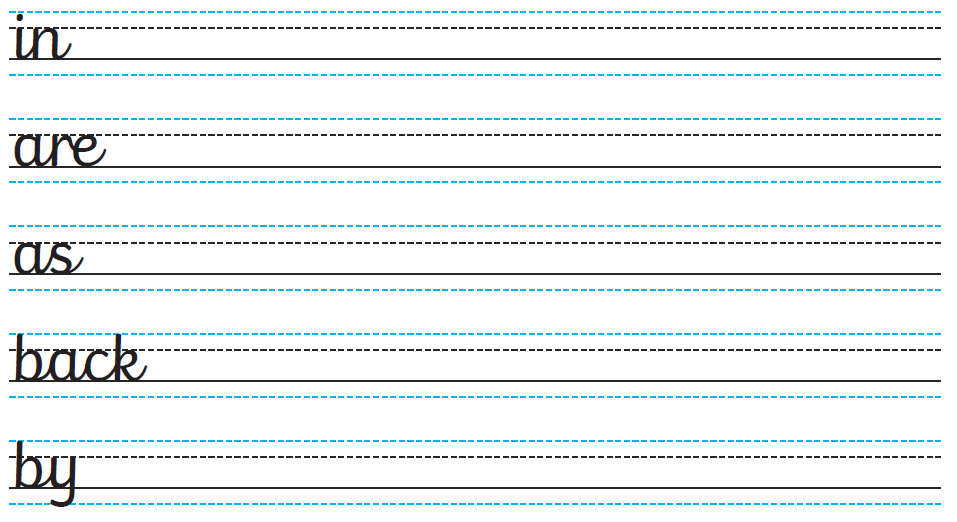 